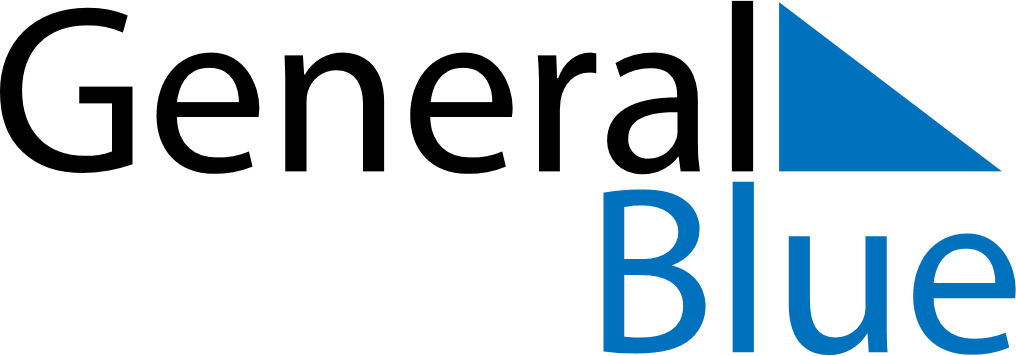 October 2018October 2018October 2018October 2018October 2018October 2018MozambiqueMozambiqueMozambiqueMozambiqueMozambiqueMozambiqueSundayMondayTuesdayWednesdayThursdayFridaySaturday123456Peace and Reconciliation Day78910111213141516171819202122232425262728293031NOTES